School-lyceum №23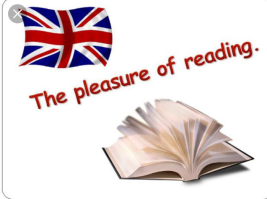 Grade: Teacher: SHYMKENT 2019“A room without books is like a body without a soul.”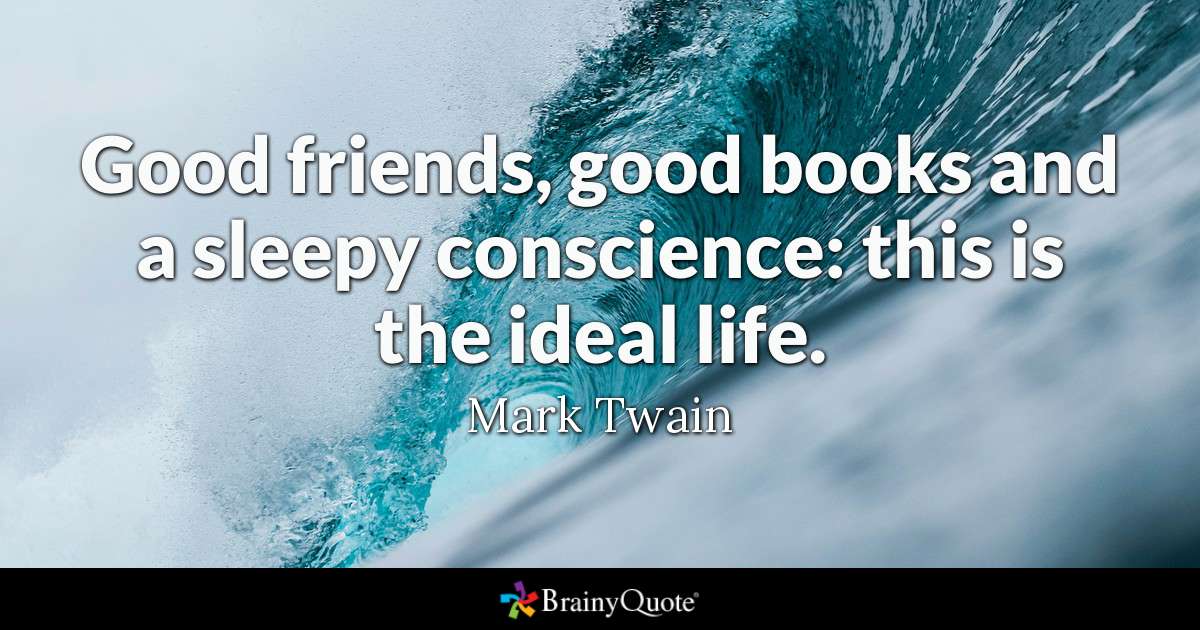 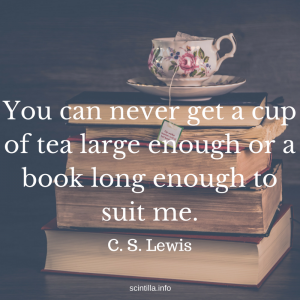 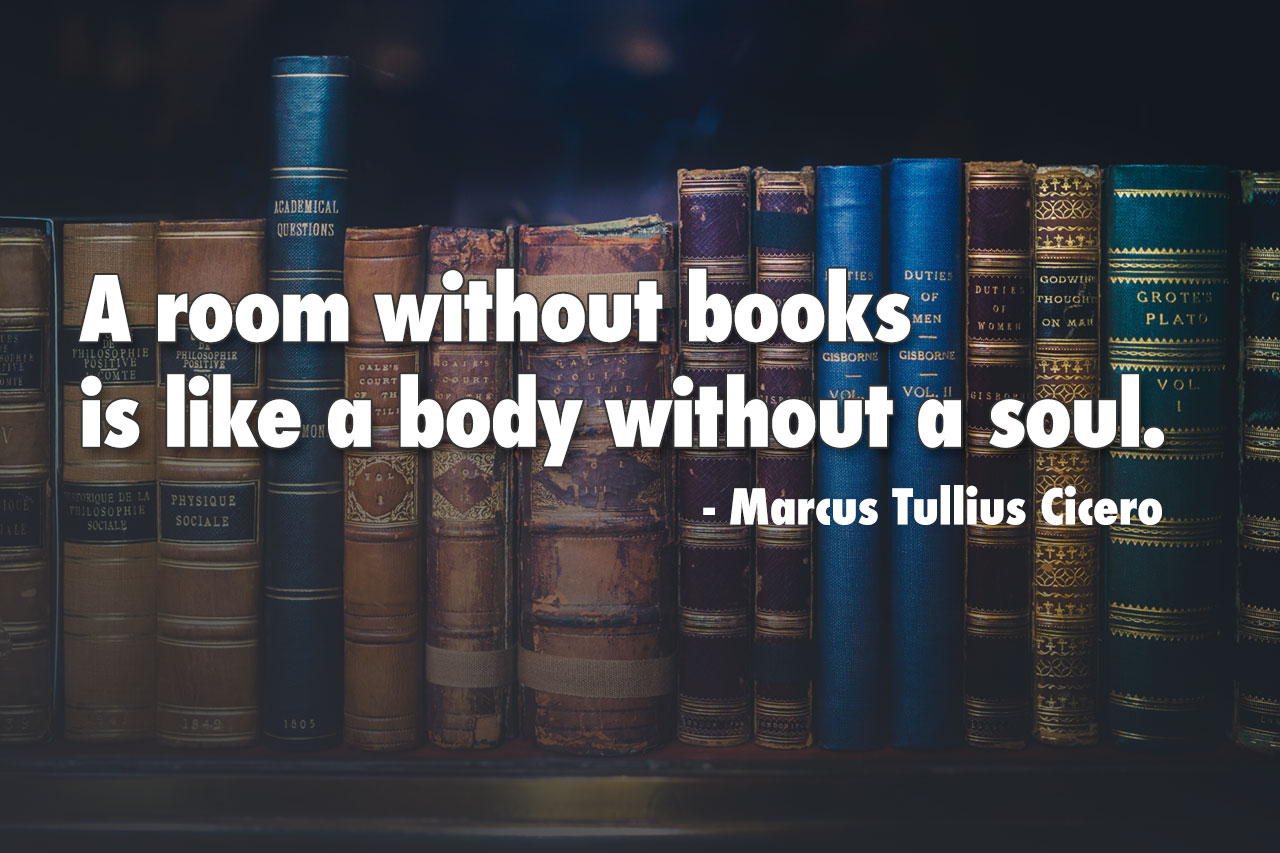 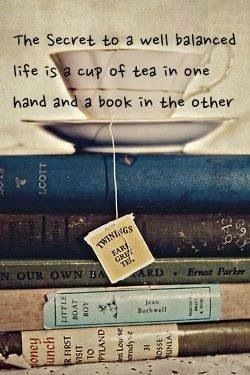 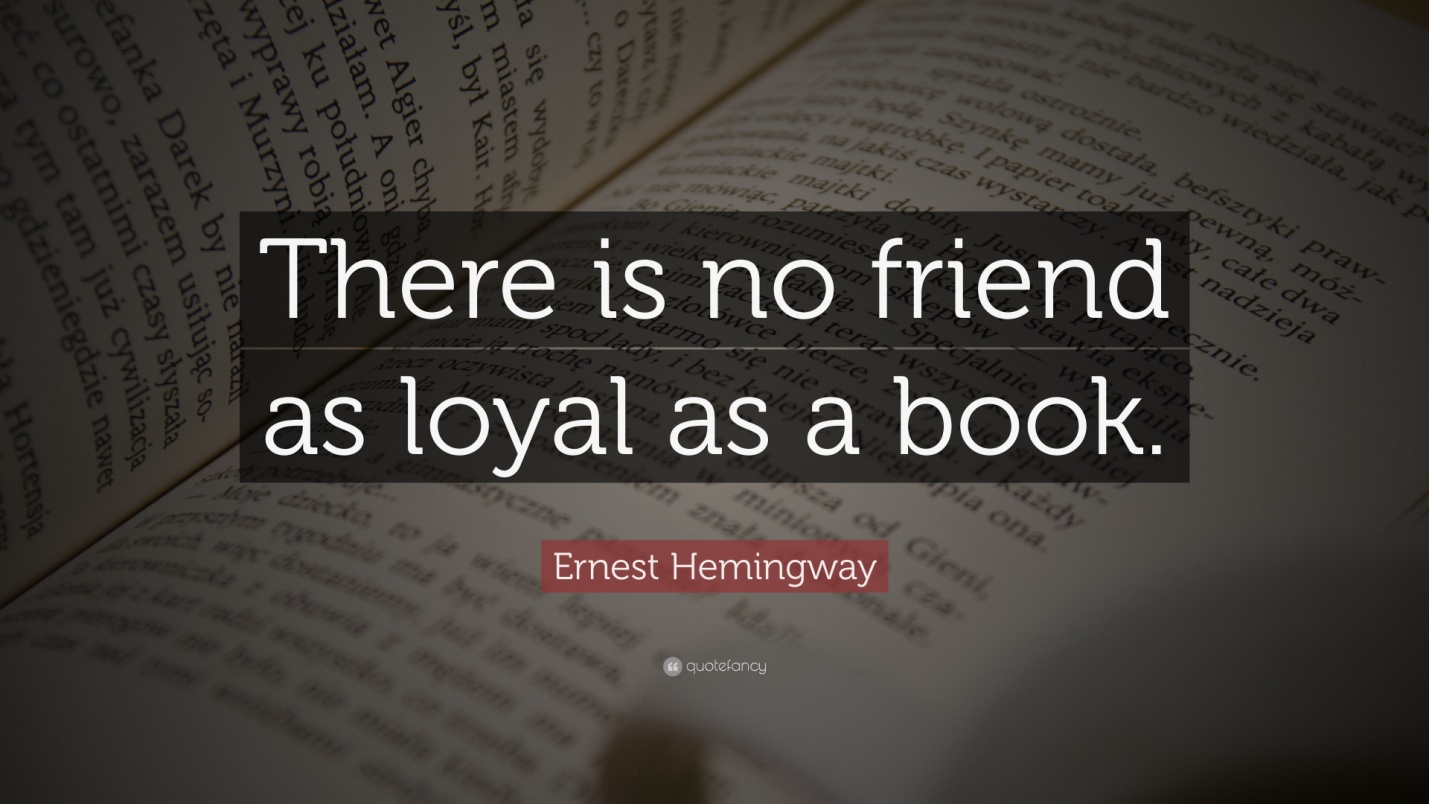 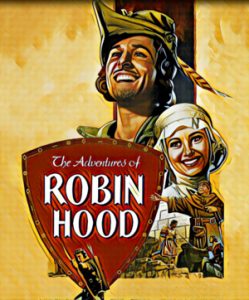 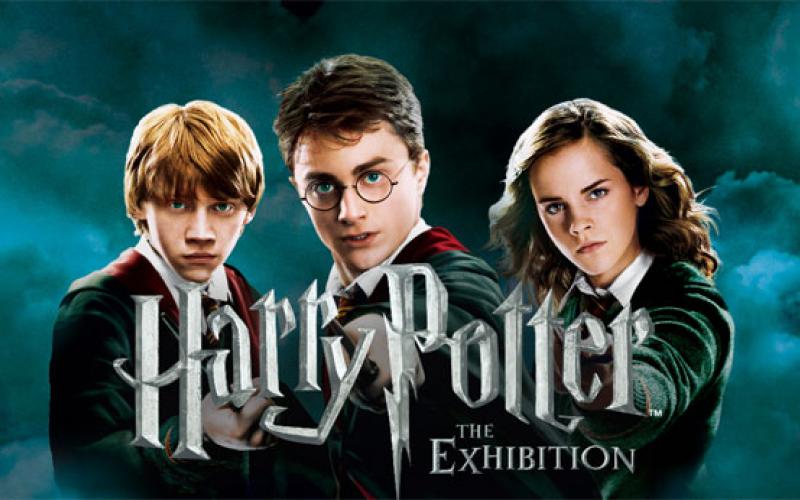 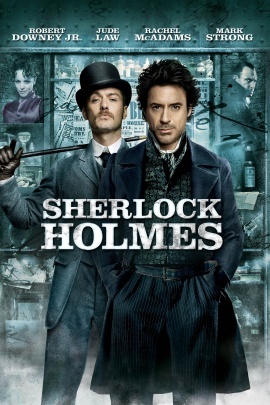 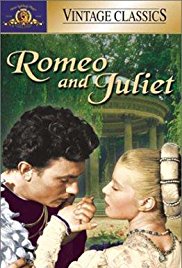 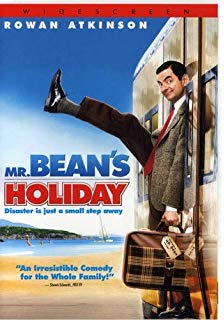 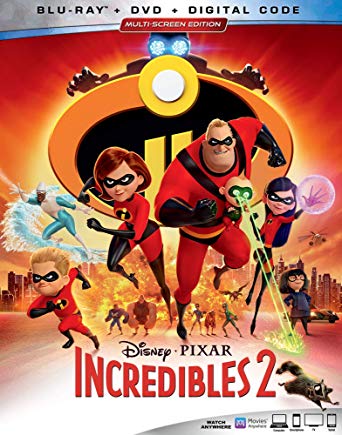 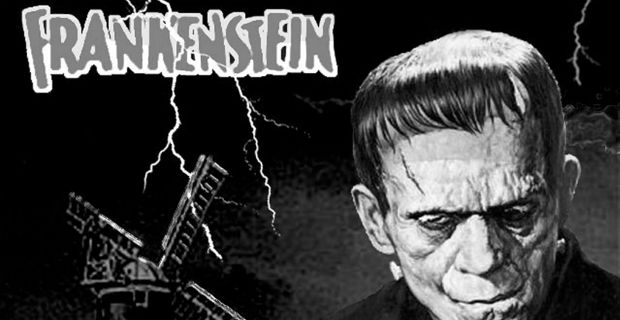 Unit 6Unit 6Unit 6Unit 6School:School:School:School:Date:19.02.2019Date:19.02.2019Date:19.02.2019Date:19.02.2019Teacher name: Teacher name: Teacher name: Teacher name: CLASS: CLASS: CLASS: CLASS: Number present: 20Number present: 20Number present: 20absent:Lesson title: Lesson title: Reading  for  pleasureSTORIES Reading  for  pleasureSTORIES Reading  for  pleasureSTORIES Reading  for  pleasureSTORIES Reading  for  pleasureSTORIES Reading  for  pleasureSTORIES Learning objectives(s) that this lesson is contributing to (link to the Subject programme)Learning objectives(s) that this lesson is contributing to (link to the Subject programme)5.L4  understand the main points of supported extended talk on a  range of general and curricular  topics                                                                                   5.S8  recount basic stories and events on a range of general and curricular topics                                                                                                              5.W4 write with support a sequence of extended sentences in a paragraph to give basic personal information                                                                   5.L4  understand the main points of supported extended talk on a  range of general and curricular  topics                                                                                   5.S8  recount basic stories and events on a range of general and curricular topics                                                                                                              5.W4 write with support a sequence of extended sentences in a paragraph to give basic personal information                                                                   5.L4  understand the main points of supported extended talk on a  range of general and curricular  topics                                                                                   5.S8  recount basic stories and events on a range of general and curricular topics                                                                                                              5.W4 write with support a sequence of extended sentences in a paragraph to give basic personal information                                                                   5.L4  understand the main points of supported extended talk on a  range of general and curricular  topics                                                                                   5.S8  recount basic stories and events on a range of general and curricular topics                                                                                                              5.W4 write with support a sequence of extended sentences in a paragraph to give basic personal information                                                                   5.L4  understand the main points of supported extended talk on a  range of general and curricular  topics                                                                                   5.S8  recount basic stories and events on a range of general and curricular topics                                                                                                              5.W4 write with support a sequence of extended sentences in a paragraph to give basic personal information                                                                   5.L4  understand the main points of supported extended talk on a  range of general and curricular  topics                                                                                   5.S8  recount basic stories and events on a range of general and curricular topics                                                                                                              5.W4 write with support a sequence of extended sentences in a paragraph to give basic personal information                                                                   Lesson objectivesLesson objectivesAll learners will be able to understand with little support the main points in extended talkMost learners will be able to understand and speak with little support the main points in extended talkSome learners will be able to understand, speak with little support the main points in extended talk and use formal and informal registers in their talkAll learners will be able to understand with little support the main points in extended talkMost learners will be able to understand and speak with little support the main points in extended talkSome learners will be able to understand, speak with little support the main points in extended talk and use formal and informal registers in their talkAll learners will be able to understand with little support the main points in extended talkMost learners will be able to understand and speak with little support the main points in extended talkSome learners will be able to understand, speak with little support the main points in extended talk and use formal and informal registers in their talkAll learners will be able to understand with little support the main points in extended talkMost learners will be able to understand and speak with little support the main points in extended talkSome learners will be able to understand, speak with little support the main points in extended talk and use formal and informal registers in their talkAll learners will be able to understand with little support the main points in extended talkMost learners will be able to understand and speak with little support the main points in extended talkSome learners will be able to understand, speak with little support the main points in extended talk and use formal and informal registers in their talkAll learners will be able to understand with little support the main points in extended talkMost learners will be able to understand and speak with little support the main points in extended talkSome learners will be able to understand, speak with little support the main points in extended talk and use formal and informal registers in their talkAssessment criteriaAssessment criteriauses the words with support.uses  and explains the words without support .prepares  and  compares   the   lexical  material with support.Prepares,  compares and  explains   the   lexical  materials without support.uses the words with support.uses  and explains the words without support .prepares  and  compares   the   lexical  material with support.Prepares,  compares and  explains   the   lexical  materials without support.uses the words with support.uses  and explains the words without support .prepares  and  compares   the   lexical  material with support.Prepares,  compares and  explains   the   lexical  materials without support.uses the words with support.uses  and explains the words without support .prepares  and  compares   the   lexical  material with support.Prepares,  compares and  explains   the   lexical  materials without support.uses the words with support.uses  and explains the words without support .prepares  and  compares   the   lexical  material with support.Prepares,  compares and  explains   the   lexical  materials without support.uses the words with support.uses  and explains the words without support .prepares  and  compares   the   lexical  material with support.Prepares,  compares and  explains   the   lexical  materials without support.Values linksValues linksResponsibility, Global CitizenshipResponsibility, Global CitizenshipResponsibility, Global CitizenshipResponsibility, Global CitizenshipResponsibility, Global CitizenshipResponsibility, Global CitizenshipCross-curricular linkCross-curricular link Literature  Literature  Literature  Literature  Literature  Literature Previous learningPrevious learningThe learners already know the words and phrases of the theme. The existing knowledge should be activated in speaking and use the learned words in the sentences.The learners already know the words and phrases of the theme. The existing knowledge should be activated in speaking and use the learned words in the sentences.The learners already know the words and phrases of the theme. The existing knowledge should be activated in speaking and use the learned words in the sentences.The learners already know the words and phrases of the theme. The existing knowledge should be activated in speaking and use the learned words in the sentences.The learners already know the words and phrases of the theme. The existing knowledge should be activated in speaking and use the learned words in the sentences.The learners already know the words and phrases of the theme. The existing knowledge should be activated in speaking and use the learned words in the sentences.PlanPlanPlanPlanPlanPlanPlanPlanPlanned timingsPlanned activities (replace the notes below with your planned activities)Planned activities (replace the notes below with your planned activities)Planned activities (replace the notes below with your planned activities)Planned activities (replace the notes below with your planned activities)Planned activities (replace the notes below with your planned activities)ResourcesResources5 minOrg. moment Greeting.   - Good afternoon, boys and girls. I am glad to see you at the lesson. At first let`s check your home task. Each pair prepared dialogue about “The role of books in our life”. If you are ready let`s start.   How do you think what is the theme of our lesson? I hide our theme, you should to find out the theme of today`s lesson. I suggest you to play a game with me. Look at the board. These are letter. “BOOK” What is the a letter?  Call me a letter.                                                               Nowadays many people believe that reading is boring and that books are not necessary. So my first question is: 1. Why do we read?              2. What do you like to read? 3. Where and when do you read?          4. How much time do you spend on reading?  5. What is your favorite book?                                                                                                                     - You see, so many minds so many thoughts. But in all centuries there were the people who read books. Org. moment Greeting.   - Good afternoon, boys and girls. I am glad to see you at the lesson. At first let`s check your home task. Each pair prepared dialogue about “The role of books in our life”. If you are ready let`s start.   How do you think what is the theme of our lesson? I hide our theme, you should to find out the theme of today`s lesson. I suggest you to play a game with me. Look at the board. These are letter. “BOOK” What is the a letter?  Call me a letter.                                                               Nowadays many people believe that reading is boring and that books are not necessary. So my first question is: 1. Why do we read?              2. What do you like to read? 3. Where and when do you read?          4. How much time do you spend on reading?  5. What is your favorite book?                                                                                                                     - You see, so many minds so many thoughts. But in all centuries there were the people who read books. Org. moment Greeting.   - Good afternoon, boys and girls. I am glad to see you at the lesson. At first let`s check your home task. Each pair prepared dialogue about “The role of books in our life”. If you are ready let`s start.   How do you think what is the theme of our lesson? I hide our theme, you should to find out the theme of today`s lesson. I suggest you to play a game with me. Look at the board. These are letter. “BOOK” What is the a letter?  Call me a letter.                                                               Nowadays many people believe that reading is boring and that books are not necessary. So my first question is: 1. Why do we read?              2. What do you like to read? 3. Where and when do you read?          4. How much time do you spend on reading?  5. What is your favorite book?                                                                                                                     - You see, so many minds so many thoughts. But in all centuries there were the people who read books. Org. moment Greeting.   - Good afternoon, boys and girls. I am glad to see you at the lesson. At first let`s check your home task. Each pair prepared dialogue about “The role of books in our life”. If you are ready let`s start.   How do you think what is the theme of our lesson? I hide our theme, you should to find out the theme of today`s lesson. I suggest you to play a game with me. Look at the board. These are letter. “BOOK” What is the a letter?  Call me a letter.                                                               Nowadays many people believe that reading is boring and that books are not necessary. So my first question is: 1. Why do we read?              2. What do you like to read? 3. Where and when do you read?          4. How much time do you spend on reading?  5. What is your favorite book?                                                                                                                     - You see, so many minds so many thoughts. But in all centuries there were the people who read books. Org. moment Greeting.   - Good afternoon, boys and girls. I am glad to see you at the lesson. At first let`s check your home task. Each pair prepared dialogue about “The role of books in our life”. If you are ready let`s start.   How do you think what is the theme of our lesson? I hide our theme, you should to find out the theme of today`s lesson. I suggest you to play a game with me. Look at the board. These are letter. “BOOK” What is the a letter?  Call me a letter.                                                               Nowadays many people believe that reading is boring and that books are not necessary. So my first question is: 1. Why do we read?              2. What do you like to read? 3. Where and when do you read?          4. How much time do you spend on reading?  5. What is your favorite book?                                                                                                                     - You see, so many minds so many thoughts. But in all centuries there were the people who read books. Middle5 min6 min10 min2 min10 minRevisionBrain storm. Learners look at the magic board. There are a lot of genres of books. What kind of them do you know? Adventure story, fairy, horror story, detective story, thriller, fiction, love story, funny story, comedy, fantastic story.  Look and try to find what stories are they.Task 1                                                                                    - I`ll give you these are Envelops. What is inside? How do you think? These are small pieces of paper with sentences. I cut it into parts and mixed. Your task is to match authors and genres with the books and definitions. Prompts: 1b, 2d, 3i, 4a, 5c, 6k, 7e, 8g, 9f, 10h, 11j, 12L, 13fDescriptors:  Match authors and genres with the books and definitions.Warm up with energizing song to involve and to practice physicallyhttps://www.youtube.com/watch?v=ljVl7poqcDgTask 2                                                                                    -On this task you should move from your place and try to find prompts.  It is gallery methods. You work on this task with your pair. How many questions you can answer? Try to find what film or book and who is author of this book. Card №1  It is fantasy novels written by British author J.K. Rowling. The novels chronicle the lives of a young wizard and his friends Hermione Granger and Ron Weasley. What book and film is this?   Card №2She was known for her 66 detective novels and 14 short story collections, particularly those revolving around her fictional detectives. And her nickname was Queen of Detective. Who was she?Card №3This novel was famous all the world. It was tragedies of Romeo and Juliet. Their great love. Who wrote this novel? Card №4He was great Kazakh writer. He was best known for introducing a Cyrillic alphabet for the Kazakh language and opened numerous Kazakh – Russian boarding school, technical schools and schools for girls. Who was this great writer?Card №5In Kazakh literature there is an author whose children`s stories are read by several generations of adults and children. The book, which made the name of popular is called “My name is Kozha”. Who was author of this book?Descriptors:Find authors and filmsAnalyzes and evaluates theirs work.RevisionBrain storm. Learners look at the magic board. There are a lot of genres of books. What kind of them do you know? Adventure story, fairy, horror story, detective story, thriller, fiction, love story, funny story, comedy, fantastic story.  Look and try to find what stories are they.Task 1                                                                                    - I`ll give you these are Envelops. What is inside? How do you think? These are small pieces of paper with sentences. I cut it into parts and mixed. Your task is to match authors and genres with the books and definitions. Prompts: 1b, 2d, 3i, 4a, 5c, 6k, 7e, 8g, 9f, 10h, 11j, 12L, 13fDescriptors:  Match authors and genres with the books and definitions.Warm up with energizing song to involve and to practice physicallyhttps://www.youtube.com/watch?v=ljVl7poqcDgTask 2                                                                                    -On this task you should move from your place and try to find prompts.  It is gallery methods. You work on this task with your pair. How many questions you can answer? Try to find what film or book and who is author of this book. Card №1  It is fantasy novels written by British author J.K. Rowling. The novels chronicle the lives of a young wizard and his friends Hermione Granger and Ron Weasley. What book and film is this?   Card №2She was known for her 66 detective novels and 14 short story collections, particularly those revolving around her fictional detectives. And her nickname was Queen of Detective. Who was she?Card №3This novel was famous all the world. It was tragedies of Romeo and Juliet. Their great love. Who wrote this novel? Card №4He was great Kazakh writer. He was best known for introducing a Cyrillic alphabet for the Kazakh language and opened numerous Kazakh – Russian boarding school, technical schools and schools for girls. Who was this great writer?Card №5In Kazakh literature there is an author whose children`s stories are read by several generations of adults and children. The book, which made the name of popular is called “My name is Kozha”. Who was author of this book?Descriptors:Find authors and filmsAnalyzes and evaluates theirs work.RevisionBrain storm. Learners look at the magic board. There are a lot of genres of books. What kind of them do you know? Adventure story, fairy, horror story, detective story, thriller, fiction, love story, funny story, comedy, fantastic story.  Look and try to find what stories are they.Task 1                                                                                    - I`ll give you these are Envelops. What is inside? How do you think? These are small pieces of paper with sentences. I cut it into parts and mixed. Your task is to match authors and genres with the books and definitions. Prompts: 1b, 2d, 3i, 4a, 5c, 6k, 7e, 8g, 9f, 10h, 11j, 12L, 13fDescriptors:  Match authors and genres with the books and definitions.Warm up with energizing song to involve and to practice physicallyhttps://www.youtube.com/watch?v=ljVl7poqcDgTask 2                                                                                    -On this task you should move from your place and try to find prompts.  It is gallery methods. You work on this task with your pair. How many questions you can answer? Try to find what film or book and who is author of this book. Card №1  It is fantasy novels written by British author J.K. Rowling. The novels chronicle the lives of a young wizard and his friends Hermione Granger and Ron Weasley. What book and film is this?   Card №2She was known for her 66 detective novels and 14 short story collections, particularly those revolving around her fictional detectives. And her nickname was Queen of Detective. Who was she?Card №3This novel was famous all the world. It was tragedies of Romeo and Juliet. Their great love. Who wrote this novel? Card №4He was great Kazakh writer. He was best known for introducing a Cyrillic alphabet for the Kazakh language and opened numerous Kazakh – Russian boarding school, technical schools and schools for girls. Who was this great writer?Card №5In Kazakh literature there is an author whose children`s stories are read by several generations of adults and children. The book, which made the name of popular is called “My name is Kozha”. Who was author of this book?Descriptors:Find authors and filmsAnalyzes and evaluates theirs work.RevisionBrain storm. Learners look at the magic board. There are a lot of genres of books. What kind of them do you know? Adventure story, fairy, horror story, detective story, thriller, fiction, love story, funny story, comedy, fantastic story.  Look and try to find what stories are they.Task 1                                                                                    - I`ll give you these are Envelops. What is inside? How do you think? These are small pieces of paper with sentences. I cut it into parts and mixed. Your task is to match authors and genres with the books and definitions. Prompts: 1b, 2d, 3i, 4a, 5c, 6k, 7e, 8g, 9f, 10h, 11j, 12L, 13fDescriptors:  Match authors and genres with the books and definitions.Warm up with energizing song to involve and to practice physicallyhttps://www.youtube.com/watch?v=ljVl7poqcDgTask 2                                                                                    -On this task you should move from your place and try to find prompts.  It is gallery methods. You work on this task with your pair. How many questions you can answer? Try to find what film or book and who is author of this book. Card №1  It is fantasy novels written by British author J.K. Rowling. The novels chronicle the lives of a young wizard and his friends Hermione Granger and Ron Weasley. What book and film is this?   Card №2She was known for her 66 detective novels and 14 short story collections, particularly those revolving around her fictional detectives. And her nickname was Queen of Detective. Who was she?Card №3This novel was famous all the world. It was tragedies of Romeo and Juliet. Their great love. Who wrote this novel? Card №4He was great Kazakh writer. He was best known for introducing a Cyrillic alphabet for the Kazakh language and opened numerous Kazakh – Russian boarding school, technical schools and schools for girls. Who was this great writer?Card №5In Kazakh literature there is an author whose children`s stories are read by several generations of adults and children. The book, which made the name of popular is called “My name is Kozha”. Who was author of this book?Descriptors:Find authors and filmsAnalyzes and evaluates theirs work.RevisionBrain storm. Learners look at the magic board. There are a lot of genres of books. What kind of them do you know? Adventure story, fairy, horror story, detective story, thriller, fiction, love story, funny story, comedy, fantastic story.  Look and try to find what stories are they.Task 1                                                                                    - I`ll give you these are Envelops. What is inside? How do you think? These are small pieces of paper with sentences. I cut it into parts and mixed. Your task is to match authors and genres with the books and definitions. Prompts: 1b, 2d, 3i, 4a, 5c, 6k, 7e, 8g, 9f, 10h, 11j, 12L, 13fDescriptors:  Match authors and genres with the books and definitions.Warm up with energizing song to involve and to practice physicallyhttps://www.youtube.com/watch?v=ljVl7poqcDgTask 2                                                                                    -On this task you should move from your place and try to find prompts.  It is gallery methods. You work on this task with your pair. How many questions you can answer? Try to find what film or book and who is author of this book. Card №1  It is fantasy novels written by British author J.K. Rowling. The novels chronicle the lives of a young wizard and his friends Hermione Granger and Ron Weasley. What book and film is this?   Card №2She was known for her 66 detective novels and 14 short story collections, particularly those revolving around her fictional detectives. And her nickname was Queen of Detective. Who was she?Card №3This novel was famous all the world. It was tragedies of Romeo and Juliet. Their great love. Who wrote this novel? Card №4He was great Kazakh writer. He was best known for introducing a Cyrillic alphabet for the Kazakh language and opened numerous Kazakh – Russian boarding school, technical schools and schools for girls. Who was this great writer?Card №5In Kazakh literature there is an author whose children`s stories are read by several generations of adults and children. The book, which made the name of popular is called “My name is Kozha”. Who was author of this book?Descriptors:Find authors and filmsAnalyzes and evaluates theirs work.Pictures sheet of paperCD with laptopcardsPictures sheet of paperCD with laptopcards2  minFeedbackWriting his opinion on sheets of paper and sticks on the board.FeedbackWriting his opinion on sheets of paper and sticks on the board.FeedbackWriting his opinion on sheets of paper and sticks on the board.FeedbackWriting his opinion on sheets of paper and sticks on the board.FeedbackWriting his opinion on sheets of paper and sticks on the board.Additional informationAdditional informationAdditional informationAdditional informationAdditional informationAdditional informationAdditional informationAdditional informationDifferentiation – how do you plan to give more support? How do you plan to challenge the more able learners?Differentiation – how do you plan to give more support? How do you plan to challenge the more able learners?Differentiation – how do you plan to give more support? How do you plan to challenge the more able learners?Assessment – how are you planning to check learners’ learning?Assessment – how are you planning to check learners’ learning?Health and safety check

Health and safety check

Health and safety check

Leaners  were  asked  to  make  up  different  questions to each  other.While making sentenses about advantages and disadvantages of reading, learners think critically about the problem and argue, proving their point of view, using the learned lexical material.Leaners  were  asked  to  make  up  different  questions to each  other.While making sentenses about advantages and disadvantages of reading, learners think critically about the problem and argue, proving their point of view, using the learned lexical material.Leaners  were  asked  to  make  up  different  questions to each  other.While making sentenses about advantages and disadvantages of reading, learners think critically about the problem and argue, proving their point of view, using the learned lexical material.Criteria  based  assessmentLeaners  were  given  definite  criteria. Pairs evaluate  each  other  on  the  table  of  assessment  given  at  the  beginning   of the  lesson to know their level and to develop their reading and writing skills.Criteria  based  assessmentLeaners  were  given  definite  criteria. Pairs evaluate  each  other  on  the  table  of  assessment  given  at  the  beginning   of the  lesson to know their level and to develop their reading and writing skills.Heath saving technologies.Using physical exercises and energizing activities with the help of a song with useful vocabulary.Heath saving technologies.Using physical exercises and energizing activities with the help of a song with useful vocabulary.Heath saving technologies.Using physical exercises and energizing activities with the help of a song with useful vocabulary.ReflectionWere the lesson objectives/ learning objectives realistic?Were the lesson activities difficult for learners?Did the learners do all the tasks?Did my planned differentiation work well?